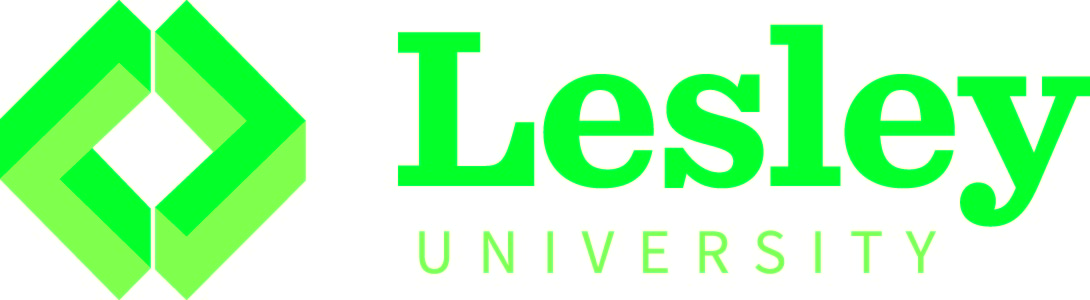 ENROLL NOW! EECLD 6002: Essential Linguistics: What Every Teacher Needs to Know About LanguageAre you interested in deepening your understanding of language to be a more effective teacher? This course takes a practical approach to the study of linguistics and of English as a new language with implications for teaching reading, writing, content knowledge, and grammar in monolingual or multilingual contexts. The basic nature of language, oral and written language, language systems, language variation and change, and the relations of language to society and culture are explored. Course participants have the opportunity to select from a list of required texts, compare a second language to English, and pursue a language interest specific to their teaching to customize course learning to their current or desired classroom context.  This course is required in the ESL, Reading Specialist, and Language & Literacy programs, so it also can serve as the first step toward adding a specialized teaching license if you are considering adding an additional certification.EECLD 6002: Essential Linguistics: What Every Teacher Needs to Know About Language4:00-6:30pm on Tuesdays, 9/11-12/18Course Instructor, Dr. Laura Schall-Leckrone, Associate Professor, Director of TESOL and Bilingual Education, lschalll@lesley.edu or (617)349-8957.Please contact Laura with any questions or if you would like to preview the course syllabus.Thank you!